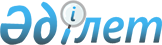 2010-2012 жылдарға арналған аудандық бюджеті туралыҚостанай облысы Таран ауданы мәслихатының 2009 жылғы 25 желтоқсандағы № 233 шешімі. Қостанай облысы Таран ауданының Әділет басқармасында 2009 жылғы 29 желтоқсанда № 9-18-106 тіркелді

      "Қазақстан Республикасындағы жергілікті мемлекеттік басқару және өзін-өзі басқару туралы" Қазақстан Республикасы 2001 жылғы 23 қаңтардағы Заңының 6-бабы 1-тармағы 1) тармақшасына сәйкес аудандық мәслихаты ШЕШТІ:



      1. 2010–2012 жылдарға арналған аудандық бюджеті тиісінше 1, 2 және 3-қосымшаларға сәйкес, оның ішінде 2010 жылға мынадай көлемдерде бекітілсін:

      1) кірістер – 1763247,1 мың теңге, оның ішінде:

      салықтық түсімдер – 899804,0 мың теңге;

      салықтық емес түсімдер – 3488,0 мың теңге;

      негізгі капиталды сатудан түсімдер – 1870,0 мың теңге;

      трансферттер түсімдері – 858085,1 мың теңге;

      2) шығындар – 1777927,1 мың теңге;

      3) таза бюджеттік несиелендіру – 13936,5 мың теңге;

      4) қаржы активтермен операция бойынша сальдо – 79834,0 мың теңге;

      5) бюджет дефициті (профициті) – -108450,5 мың теңге;

      6) дефицитті қаржыландыру (профицитті пайдалану) – 108450,5 мың теңге.

      Ескерту. 1-тармақ жаңа редакцияда - Қостанай облысы Таран ауданы мәслихатының 2010.01.15 № 236 (2010 жылғы 1 қаңтардан бастап қолданысқа енгізіледі); өзгерту енгізілді - Қостанай облысы Таран ауданы мәслихатының 2010.04.20 № 258 (2010 жылғы 1 қаңтардан бастап қолданысқа енгізіледі); 2010.07.14 № 277 (2010 жылғы 1 қаңтардан бастап қолданысқа енгізіледі);  2010.10.20 № 320 (2010 жылғы 1 қаңтардан бастап қолданысқа енгізіледі) шешімдерімен.



      2. Облыстық бюджеттен 2010 жылға арналған аудандық бюджетте 698 490,0 мың теңге сомасы көлемінде берілетін субвенция ескерілсін.



      3. "Қостанай облысының аудандары мен қалалары бюджеттерінің және облыстық бюджет арасындағы 2008–2010 жылдарға арналған жалпы сипаттағы трансферттер көлемі туралы" Қостанай облыстық мәслихатының шешімімен бекітілген, жалпы сипаттағы трансферттерді есептеу кезінде қарастырылған жеке табыс салығы және әлеуметтік салықтың салық салу базасының өзгерістерін ескеруімен, бюджеттік саладағы еңбек ақы төлеу қорының өзгеруіне байланысты 2010 жылға арналған аудандық бюджетте 44102,0 мың теңге сомасында облыстық бюджетке мақсатты ағымды трансферттер ескерілсін.

      Ескерту. 3-тармақ жаңа редакцияда - Қостанай облысы Таран ауданы мәслихатының 2010.04.20 № 258 (2010 жылғы 1 қаңтардан бастап қолданысқа енгізіледі) шешімімен.



      3-1. 2010 жылға арналған аудандық бюджетте қарастырылған 0,5 мың теңге сомасында мақсатты трансферттер, оның ішінде республикалық бюджеттен бөлінген, 0,3 мың теңге, облыстық бюджеттен бөлінген трансферттер 0,2 мың теңге.

      Ескерту. Шешім 3-1 тармақпен толықтырылды - Қостанай облысы Таран ауданы мәслихатының 2010.01.15 № 236 (2010 жылғы 1 қаңтардан бастап қолданысқа енгізіледі) шешімімен.



      4. Білім беру мемлекеттік мекемелерінің материалдық – техникалық базасын нығайтуға 2010 жылға облыстық бюджеттен 12595,0 мың теңге көлемінде мақсатты ағымдағы трансферттер ескерілсін.

      Ескерту. 4-тармаққа өзгерту енгізілді - Қостанай облысы Таран ауданы мәслихатының 2010.10.20 № 320 (2010 жылғы 1 қаңтардан бастап қолданысқа енгізіледі) шешімімен.



      5. Таран селосындағы балабақшаны ағымдағы ұстау үшін 2010 жылға облыстық бюджеттен 25965,0 мың теңге көлемінде қарастырылған мақсатты ағымдағы трансферттер ескерілсін.

      Ескерту. 5-тармаққа өзгерту енгізілді - Қостанай облысы Таран ауданы мәслихатының 2010.10.20 № 320 (2010 жылғы 1 қаңтардан бастап қолданысқа енгізіледі) шешімімен.



      6. Кенттерде, ауылдарда (селоларда), ауылдық (селолық) округтерде әлеуметтік жобаларды қаржыландыруға, көркейтуге кадрларды қайта даярлау және жұмыспен қамту аймақтық стратегиясын жүзеге асыру шеңберінде және санитарлық тазалауға 2010 жылға облыстық бюджеттен 8 900,0 мың теңге көлемінде қарастырылған мақсатты ағымдағы трансферттер ескерілсін.



      7. Халықтың әлеуметтік қорғалатын топтары ішінен жастарға әлеуметтік көмекке 2010 жылға облыстық бюджеттен 1904,0 мың теңге көлемінде қарастырылған мақсатты ағымдағы трансферттер ескерілсін.

      Ескерту. 7-тармақ жаңа редакцияда - Қостанай облысы Таран ауданы мәслихатының 2010.04.20 № 258 (2010 жылғы 1 қаңтардан бастап қолданысқа енгізіледі); 2010.10.20 № 320 (2010 жылғы 1 қаңтардан бастап қолданысқа енгізіледі) шешімдерімен.



      7-1. 2010 жылға республикалық бюджеттен мақсатты ағымдағы трансферттер мынадай мөлшерде қарастырылғаны ескерілсін:

      білім берудің мектепке дейінгі ұйымдарын, орта, техникалық және кәсіби, орта білімнен кейінгі білім беру ұйымдарын, "Өзін өзі тану" пәні бойынша біліктілігін арттыру институттарын оқу құралдармен жабдықтауға – 2 475,0 мың теңге;

      ең төменгі күнкөріс мөлшерінің өсуіне байланысты мемлекеттік атаулы әлеуметтік көмек пен 18 жасқа дейінгі балаларға ай сайынғы мемлекеттік жәрдемақы төлеуге – 10 593,0 мың теңге;

      Ұлы Отан соғысындағы Жеңістің 65 жылдығына орай Ұлы Отан соғысының қатысушыларына және мүгедектеріне, сондай-ақ оларға теңестірілген тұлғаларға, майдандағы армия құрамына кірмеген, 1941 жылғы 22 маусымнан бастап 1945 жылғы 3 қыркүйек аралығындағы кезеңде әскери бөлімдерде, мекемелерде, әскери-оқу орындарында әскери қызмет өткерген, "1941-1945 жылдардағы Ұлы Отан соғысында Германияны жеңгенi үшiн" медалімен немесе "Жапонияны жеңгені үшін" медалімен марапатталған әскери қызметшілерге, оның ішінде запасқа (отставкаға) шығарылғандарға, Ұлы Отан соғысы жылдарында тылда кемінде алты ай жұмыс істеген (қызмет істеген) адамдарға біржолғы материалдық көмек төлеуге – 8940,0 мың теңге;

      жергілікті атқарушы органдардың ветеринария саласындағы бөлімшелерін ұстауға – 16068,0 мың теңге;

      эпизоотикаға қарсы іс – шараларды өткізуге – 9 916,0 мың теңге, әлеуметтік жұмыс орнын құруға және жастар практикасы бағдарламасын кеңейтуге – 17400,0 мың теңге.

      Ұлы Отан соғысындағы Жеңістің 65 жылдығына орай Ұлы Отан соғысының қатысушыларына және мүгедектеріне Тәуелсіз Мемлекеттер Достастығы елдері бойынша, Қазақстан Республикасының аумағы бойынша жол жүруін, сондай-ақ оларға және олармен бірге жүретін адамдарға Мәскеу, Астана қалаларындағы мерекелік іс-шараларға қатысуы үшін тамақтануына, тұруына, жол жүруіне арналған шығыстарды төлеуді қамтамасыз етуге – 262,0 мың теңге.

      Ескерту. 7-1 тармаққа өзгерту енгізілді - Қостанай облысы Таран ауданы мәслихатының 2010.04.20 № 258 (2010 жылғы 1 қаңтардан бастап қолданысқа енгізіледі); 2010.07.14 № 277 (2010 жылғы 1 қаңтардан бастап қолданысқа енгізіледі); 2010.10.20 № 320 (2010 жылғы 1 қаңтардан бастап қолданысқа енгізіледі) шешімдерімен.



      7-2. 2010 жылға арналған аудандық бюджетте республикалық бюджеттен:

      ауылдық елді мекендердің әлеуметтік сала мамандарын әлеуметтік қолдау шараларын іске асыру үшін 2 008,0 мың теңге сомасында мақсатты ағымдағы трансферттер;

      ауылдық елді мекендердің әлеуметтік сала мамандарын әлеуметтік қолдау шараларын іске асыру үшін 14 233,0 мың теңге сомасында бюджеттік кредиттер түсімінің қарастырылғаны ескерілсін.



      7-3. 2010 жылға арналған аудандық бюджетте Қазақстан Республикасында 2005–2010 жылдарға арналған білім беруді дамытудың Мемлекеттік бағдарламасын іске асыруға 23359,0 мың теңге сомасында республикалық бюджеттен мақсатты трансферттер түсімінің қарастырылғаны ескерілсін, оның ішінде:

      негізгі орта және жалпы орта білім беру мемлекеттік мекемелерінде физика, химия, биология кабинеттерін оқу құралдарымен жарақтандыруға – 12285,0 мың теңге;

      бастауыш, негізгі орта және жалпы орта білім беру мемлекеттік мекемелерінде лингафондық және мультимедиялық кабинеттерді ашуға – 11074,0 мың теңге.

      Ескерту. Шешім 7-1, 7-2, 7-3 тармақтармен толықтырылды - Қостанай облысы Таран ауданы мәслихатының 2010.01.15 № 236 (2010 жылғы 1 қаңтардан бастап қолданысқа енгізіледі); өзгерту енгізілді 2010.10.20 № 320 (2010 жылғы 1 қаңтардан бастап қолданысқа енгізіледі) шешімдерімен.



      7-4. 2010 жылға облыстық бюджеттен Ұлы Отан соғысындағы Жеңістің 65 жылдығына орай Ұлы Отан соғысының қатысушыларына және мүгедектеріне, сондай-ақ оларға теңестірілген тұлғаларға, майдандағы армия құрамына кірмеген, 1941 жылғы 22 маусымнан бастап 1945 жылғы 3 қыркүйек аралығындағы кезеңде әскери бөлімдерде, мекемелерде, әскери-оқу орындарында әскери қызмет өткерген, "1941-1945 жылдардағы Ұлы Отан соғысында Германияны жеңгенi үшiн" медалімен немесе "Жапонияны жеңгені үшін" медалімен марапатталған әскери қызметшілерге, оның ішінде запасқа (отставкаға) шығарылғандарға, Ұлы Отан соғысы жылдарында тылда кемінде алты ай жұмыс істеген (қызмет істеген) адамдарға біржолғы материалдық көмек төлеуге 1416,0 мың теңге сомасында нысаналы ағымдағы трансферттер қарастырылғаны ескерілсін.

      Ескерту. 7-4 тармаққа өзгерту енгізілді - Қостанай облысы Таран ауданы мәслихатының 2010.10.20 № 320 (2010 жылғы 1 қаңтардан бастап қолданысқа енгізіледі) шешімімен.



      7-5. 2010 жылға дамуға облыстық бюджеттен коммуналдық меншік объектілерінің материалдық–техникалық базасын нығайтуға 17 200, 0 мың теңге сомасында нысаналы трансферттер қарастырылғаны ескерілсін.

      Ескерту. Шешім 7-4, 7-5 тармақтармен толықтырылды - Қостанай облысы Таран ауданы мәслихатының 2010.04.20 № 258 (2010 жылғы 1 қаңтардан бастап қолданысқа енгізіледі) шешімімен.



      8. Алынып тасталды - Қостанай облысы Таран ауданы мәслихатының 2010.04.20 № 258 (2010 жылғы 1 қаңтардан бастап қолданысқа енгізіледі) шешімімен.



      9. 2010 жылға арналған аудандық бюджет шығындарында "Жалпы білім беру" бағдарламасы бойынша жалпыға ортақ міндетті орта білім қорының ағымдағы ұстау шығындарынан 1 пайыздан кем емес көлемінде ескерілсін.



      10. 2010 жылға арналған аудандық бюджетті дамытудың бюджеттік бағдарламалар тізбесі бюджеттік инвестициялық жобаларды (бағдарламаларды) іске асыруға және заңды тұлғалардың жарғылық капиталын қалыптастыруға немесе көбейтуге бағытталған бюджеттік бағдарламаларға бөлініп, 4-қосымшаға сәйкес бекітілсін.



      11. 2010 жылға арналған аудандық бюджетті орындау процесінде секвестрлеуге жатпайтын аудандық бюджеттік бағдарламалардың тізбесі 5-қосымшаға сәйкес бекітілсін.



      12. 2010 жылға арналған кент, ауыл (село), ауылдық (селолық) округі, қалада аудандық маңызы бар қаланың, аудан әкімдерінің аппараттары бойынша бюджеттік бағдарламалар тізбесі 6-қосымшаға сәйкес бекітілсін.



      13. Берілген шешім 2010 жылдың 1 қаңтарынан бастап қолданысқа енгізіледі.      Жиырма бірінші, кезекті

      сессиясының төрағасы                       Б. Бердалинов      Аудандық мәслихатының хатшысы              Ж. Шинкин      КЕЛІСІЛДІ:      "Таран ауданы әкімдігінің

      экономика және қаржы бөлімі"

      мемлекеттік мекемесінің бастығы

      __________________ В. Пирог

      2009.12.25

Мәслихаттың            

2009 жылғы 25 желтоқсандағы № 233  

шешіміне 1-қосымша         Мәслихаттың           

2010 жылғы 14 шілдедегі № 277  

шешіміне 1-қосымша         2010 жылға арналған аудандық бюджеті      Ескерту. 1-қосымша жаңа редакцияда - Қостанай облысы Таран ауданы мәслихатының 2010.10.20 № 320 (2010 жылғы 1 қаңтардан бастап қолданысқа енгізіледі) шешімімен.

Мәслихаттың           

2009 жылғы 25 желтоқсандағы № 233  

шешіміне 2-қосымша         2011 жылға арналған аудандық бюджеті

Мәслихаттың            

2009 жылғы 25 желтоқсандағы № 233  

шешіміне 3-қосымша          2012 жылға арналған аудандық бюджеті

Мәслихаттың             

2009 жылғы 25 желтоқсандағы № 233  

шешіміне 4-қосымша         Мәслихаттың           

2010 жылғы 14 шілдедегі № 277  

шешіміне 2-қосымша         Бюджеттік инвестициялық жобаларды

(бағдарламаларды) іске асыруға және заңды

тұлғалардың жарғылық капиталын құрастыруға немесе

ұлғайтуға бағытталған бюджеттік бағдарламаларды бөлумен

2010 жылға аудандық бюджеті дамытудың

бюджеттік бағдарламалар тізбесі      Ескерту. 4-қосымша жаңа редакцияда - Қостанай облысы Таран ауданы мәслихатының 2010.10.20 № 320 (2010 жылғы 1 қаңтардан бастап қолданысқа енгізіледі) шешімімен.

Мәслихаттың            

2009 жылғы 25 желтоқсандағы № 233  

шешіміне 5-қосымша          2010 жылға арналған ауданың бюджеттiң

орындау өндірiсiндегi секвестрлеуге жатпайтын,

бюджеттiк бағдарламалардың тiзбесi

Мәслихаттың            

2009 жылғы 25 желтоқсандағы № 233  

шешіміне 6-қосымша         Мәслихаттың           

2010 жылғы 14 шілдедегі № 277  

шешіміне 3-қосымша         2010 жылға арналған кент, ауыл (село),

ауылдық (селолық) округі, қалада аудандық

маңызы бар қаланың аудан әкімдерінің аппараттары

бойынша бюджеттік бағдарламалар тізбесі      Ескерту. 6-қосымша жаңа редакцияда - Қостанай облысы Таран ауданы мәслихатының 2010.10.20 № 320 (2010 жылғы 1 қаңтардан бастап қолданысқа енгізіледі) шешімімен.кестенің жалғасы:кестенің жалғасы:      кестенің жалғасы:
					© 2012. Қазақстан Республикасы Әділет министрлігінің «Қазақстан Республикасының Заңнама және құқықтық ақпарат институты» ШЖҚ РМК
				СанатыСанатыСанатыСанатыСанатыСомма,

мың теңгеСыныбыСыныбыСыныбыСыныбыСомма,

мың теңгеIшкi сыныбыIшкi сыныбыIшкi сыныбыСомма,

мың теңгеЕрекшелiгiЕрекшелiгiСомма,

мың теңгеАтауыСомма,

мың теңгеIКірістер1763247,1
100000Салықтық түсімдер899804,0
101000Табыс салығы270217,0101200Жеке табыс салығы270217,0103000Әлеуметтік салық206764,0103100Әлеуметтік салық206764,0104000Меншiкке салынатын салықтар393200,0104100Мүлiкке салынатын салықтар348250,0104300Жер салығы13808,0104400Көлiк құралдарына салынатын салық26800,0104500Бірыңғай жер салығы4342,0105000Тауарларға, жұмыстарға және

қызметтерге салынатын iшкi

салықтар26710,0105200Акциздер3090,0105300Табиғи және басқа ресурстарды

пайдаланғаны үшiн түсетiн

түсiмдер18800,0105400Кәсiпкерлiк және кәсiби қызметтi

жүргiзгенi үшiн алынатын алымдар4820,0108000Заңдық мәнді іс-әрекеттерді

жасағаны және (немесе) оған

уәкілеттігі бар мемлекеттік

органдар немесе лауазымды адамдар

құжаттар бергені үшін алынатын

міндетті төлемдер2913,0108100Мемлекеттік баж2913,0200000Салықтық емес түсімдер3488,0
201000Мемлекеттік меншіктен түсетін

кірістер2400,0201500Мемлекет меншігіндегі мүлікті

жалға беруден түсетін кірістер2400,0204000Мемлекеттік бюджеттен

қаржыландырылатын, сондай-ақ

Қазақстан Республикасы Ұлттық

Банкінің бюджетінен (шығыстар

сметасынан) ұсталатын және

қаржыландырылатын мемлекеттік

мекемелер салатын айыппұлдар,

өсімпұлдар, санкциялар, өндіріп

алулар250,0204100Мемлекеттік бюджеттен

қаржыландырылатын, сондай-ақ

Қазақстан Республикасы Ұлттық

Банкінің бюджетінен (шығыстар

сметасынан) ұсталатын және

қаржыландырылатын мемлекеттік

мекемелер салатын айыппұлдар,

өсімпұлдар, санкциялар, өндіріп

алулар250,0206000Басқа салық емес түсiмдер838,0206100Басқа салық емес түсiмдер838,0300000Негізгі капиталды сатудан

түсетін түсімдер1870,0
301000Мемлекеттік мекемелерге

бекітілген мемлекеттік мүлікті

сату270,0301100Мемлекеттік мекемелерге

бекітілген мемлекеттік мүлікті

сату270,0303000Жердi және материалдық емес

активтердi сату1600,0303100Жерді сату1180,0303200Материалдық емес активтерді сату420,0400000Трансферттердің түсімдері858085,1
402000Мемлекеттiк басқарудың жоғары

тұрған органдарынан түсетiн

трансферттер858085,1402200Облыстық бюджеттен түсетiн

трансферттер858085,1Функционалдық топФункционалдық топФункционалдық топФункционалдық топФункционалдық топСомма,

мың теңгеКіші функцияКіші функцияКіші функцияКіші функцияСомма,

мың теңгеБюджеттік бағдарламалардың әкiмшiсiБюджеттік бағдарламалардың әкiмшiсiБюджеттік бағдарламалардың әкiмшiсiСомма,

мың теңгеБағдарламаБағдарламаСомма,

мың теңгеАтауыСомма,

мың теңгеII.Шығындар1777927,1
01Жалпы сипаттағы мемлекеттiк

қызметтер213470,3
1Мемлекеттiк басқарудың жалпы

функцияларын орындайтын

өкiлдi, атқарушы және басқа

органдар174691,3112Аудан (облыстық маңызы бар

қала) мәслихатының аппараты12742,0001Аудан (облыстық маңызы бар

қала) мәслихатының қызметін

қамтамасыз ету жөніндегі қызметтер11479,0004Мемлекеттік органдарды

материалдық-техникалық

жарақтандыру1263,0122Аудан (облыстық маңызы бар

қала) әкімінің аппараты43532,0001Аудан (облыстық маңызы бар

қала) әкімінің қызметін

қамтамасыз ету жөніндегі

қызметтер35711,9004Мемлекеттік органдарды

материалдық-техникалық

жарақтандыру7820,1123Қаладағы аудан, аудандық

маңызы бар қала, кент, ауыл

(село), ауылдық (селолық)

округ әкімінің аппараты118417,3001Қаладағы аудан, аудандық

маңызы бар қаланың, кент, ауыл

(село), ауылдық (селолық)

округ әкімінің қызметін

қамтамасыз ету жөніндегі қызметтер112405,4023Мемлекеттік органдарды

материалдық-техникалық

жарақтандыру6011,92Қаржылық қызмет2041,3459Ауданның (облыстық маңызы бар

қаланың) экономика және қаржы

бөлімі2041,3004Біржолғы талондарды беру

жөніндегі жұмысты және

біржолғы талондарды іске

асырудан сомаларды жинаудың

толықтығын қамтамасыз етуді

ұйымдастыру271,0011Коммуналдық меншікке түскен

мүлікті есепке алу, сақтау,

бағалау және сату1770,39Жалпы сипаттағы өзге де

мемлекеттiк қызметтер36737,7459Ауданның (облыстық маңызы бар

қаланың) экономика және қаржы

бөлімі36737,7001Экономикалық саясатты

қалыптастыру мен дамыту,

мемлекеттік жоспарлау ауданның

(облыстық маңызы бар қаланың)

бюджеттік атқару және

коммуналдық меншігін басқару

саласындағы мемлекеттік

саясатты іске асыру жөніндегі

қызметтер34637,7017Мемлекеттік органдарды

материалдық-техникалық

жарақтандыру2100,002Қорғаныс4100,0
1Әскери мұқтаждар3812,0122Аудан (облыстық маңызы бар

қала) әкімінің аппараты3812,0005Жалпыға бірдей әскери міндетті

атқару шеңберіндегі іс-шаралар3812,02Төтенше жағдайлар жөнiндегi

жұмыстарды ұйымдастыру288,0122Аудан (облыстық маңызы бар

қала) әкімінің аппараты288,0006Аудан (облыстық маңызы бар

қала) ауқымындағы төтенше

жағдайлардың алдын алу және

оларды жою288,003Қоғамдық тәртіп,

қауіпсіздік, құқықтық, сот,

қылмыстық-атқару қызметі460,0
1Құқық қорғау қызметi460,0458Ауданның (облыстық маңызы бар

қаланың) тұрғын үй-коммуналдық

шаруашылығы, жолаушылар көлігі

және автомобиль жолдары бөлімі460,0458021Елдi мекендерде жол жүрісі

қауiпсiздiгін қамтамасыз ету460,004Бiлiм беру962340,0
1Мектепке дейiнгi тәрбие және

оқыту83295,0123Қаладағы аудан, аудандық

маңызы бар қала, кент, ауыл

(село), ауылдық (селолық)

округ әкімінің аппараты83295,0004Мектепке дейінгі тәрбие

ұйымдарын қолдау83295,02Бастауыш, негізгі орта және

жалпы орта білім беру863325,0123Қаладағы аудан, аудандық

маңызы бар қала, кент, ауыл

(село), ауылдық (селолық)

округ әкімінің аппараты665,0005Ауылдық (селолық) жерлерде

балаларды мектепке дейін тегін

алып баруды және кері алып

келуді ұйымдастыру665,0464Ауданның (облыстық маңызы бар

қаланың) білім бөлімі862660,0003Жалпы білім беру849106,0006Балалар мен жеткіншектерге

қосымша білім беру13554,09Бiлiм беру саласындағы өзге де

қызметтер15720,0464Ауданның (облыстық маңызы бар

қаланың) білім бөлімі15720,0001Жергілікті деңгейде білім беру

саласындағы мемлекеттік

саясатты іске асыру жөніндегі

қызметтер5440,0005Ауданның (облыстық маңызы бар

қаланың) мемлекеттік білім

беру мекемелер үшін оқулықтар

мен оқу-әдiстемелiк кешендерді

сатып алу және жеткізу9440,0013Мемлекеттік органдарды

материалдық-техникалық

жарақтандыру840,006Әлеуметтiк көмек және

әлеуметтiк қамсыздандыру117947,0
2Әлеуметтiк көмек99443,5451Ауданның (облыстық маңызы бар

қаланың) жұмыспен қамту және

әлеуметтік бағдарламалар

бөлімі99443,5002Еңбекпен қамту бағдарламасы31973,2005Мемлекеттік атаулы әлеуметтік

көмек2615,0006Тұрғын үй көмегі5371,0007Жергілікті өкілетті

органдардың шешімі бойынша

мұқтаж азаматтардың жекелеген

топтарына әлеуметтік көмек17611,0010Үйден тәрбиеленіп оқытылатын

мүгедек балаларды материалдық

қамтамасыз ету330,6014Мұқтаж азаматтарға үйде

әлеуметтiк көмек көрсету12050,001618 жасқа дейінгі балаларға

мемлекеттік жәрдемақылар17446,0017Мүгедектерді оңалту жеке

бағдарламасына сәйкес, мұқтаж

мүгедектерді міндетті

гигиеналық құралдармен

қамтамасыз етуге, және ымдау

тілі мамандарының, жеке

көмекшілердің қызмет көрсету1428,7019Ұлы Отан соғысындағы Жеңістің

65 жылдығына орай Ұлы Отан

соғысының қатысушылары мен

мүгедектеріне Тәуелсіз

Мемлекеттер Достастығы елдері

бойынша, Қазақстан

Республикасының аумағы бойынша

жол жүруін, сондай-ақ оларға

және олармен бірге жүретін

адамдарға Мәскеу, Астана

қалаларында мерекелік

іс-шараларға қатысуы үшін

тамақтануына, тұруына, жол

жүруіне арналған шығыстарын

төлеуді қамтамасыз ету262,0020Ұлы Отан соғысындағы Жеңістің

65 жылдығына орай Ұлы Отан

соғысының қатысушылары мен

мүгедектеріне, сондай-ақ

оларға теңестірілген, оның

ішінде майдандағы армия

құрамына кірмеген, 1941 жылғы

22 маусымнан бастап 1945 жылғы

3 қыркүйек аралығындағы

кезеңде әскери бөлімшелерде,

мекемелерде, әскери-оқу

орындарында әскери қызметтен

өткен, запасқа босатылған

(отставка), "1941-1945 жж. Ұлы

Отан соғысында Германияны

жеңгенi үшiн" медалімен немесе

Жапонияны жеңгені үшін"

медалімен марапатталған әскери

қызметшілерге, Ұлы Отан соғысы

жылдарында тылда кемінде алты

ай жұмыс істеген (қызметте

болған) адамдарға біржолғы

материалдық көмек төлеу10356,09Әлеуметтiк көмек және

әлеуметтiк қамтамасыз ету

салаларындағы өзге де

қызметтер18503,5451Ауданның (облыстық маңызы бар

қаланың) жұмыспен қамту және

әлеуметтік бағдарламалар

бөлімі18503,5001Жергілікті деңгейде халық үшін

әлеуметтік бағдарламаларды

жұмыспен қамтуды қамтамасыз

етуді іске асыру саласындағы

мемлекеттік саясатты іске

асыру жөніндегі қызметтер18112,5011Жәрдемақыларды және басқа да

әлеуметтік төлемдерді есептеу,

төлеу мен жеткізу бойынша

қызметтерге ақы төлеу391,007Тұрғын үй-коммуналдық

шаруашылық66523,6
1Тұрғын үй шаруашылығы25225,4458Ауданның (облыстық маңызы бар

қаланың) тұрғын үй-коммуналдық

шаруашылығы, жолаушылар көлігі

және автомобиль жолдары бөлімі9880,0004Азаматтардың жекелеген

санаттарын тұрғын үймен

қамтамасыз ету9880,0467Ауданның (облыстық маңызы бар

қаланың) құрылыс бөлімі15345,4003Мемлекеттік коммуналдық тұрғын

үй қорының тұрғын үй құрылысы

және (немесе) сатып алу3900,0004Инженерлік коммуникациялық

инфрақұрылымды дамыту,

жайластыру және (немесе) сатып

алу11445,42Коммуналдық шаруашылық7281,0458Ауданның (облыстық маңызы бар

қаланың) тұрғын үй-коммуналдық

шаруашылығы, жолаушылар көлігі

және автомобиль жолдары бөлімі7281,0028Коммуналдық шаруашылығын

дамыту7281,03Елді-мекендерді көркейту34017,2123Қаладағы аудан, аудандық

маңызы бар қала, кент, ауыл

(село), ауылдық (селолық)

округ әкімінің аппараты32940,4008Елді мекендерде көшелерді

жарықтандыру18184,9009Елді мекендердің санитариясын

қамтамасыз ету10598,0010Жерлеу орындарын күтіп-ұстау

және туысы жоқ адамдарды

жерлеу96,0011Елді мекендерді абаттандыру

мен көгалдандыру4061,5467Ауданның (облыстық маңызы бар

қаланың) құрылыс бөлімі1076,8467007Қаланы және елді мекендерді

көркейтуді дамыту1076,808Мәдениет, спорт, туризм

және ақпараттық кеңістiк148723,0
1Мәдениет саласындағы қызмет29857,0455Ауданның (облыстық маңызы бар

қаланың) мәдениет және

тілдерді дамыту бөлімі29857,0003Мәдени-демалыс жұмысын қолдау29857,02Спорт67211,0465Ауданның (облыстық маңызы бар

қаланың) Дене шынықтыру және

спорт бөлімі2901,0006Аудандық (облыстық маңызы бар

қалалық) деңгейде спорттық

жарыстар өткiзу1296,0007Әртүрлi спорт түрлерi бойынша

аудан (облыстық маңызы бар

қала) құрама командаларының

мүшелерiн дайындау және

олардың облыстық спорт

жарыстарына қатысуы1605,0467Ауданның (облыстық маңызы бар

қаланың) құрылыс бөлімі64310,0008Спорт объектілерін дамыту64310,03Ақпараттық кеңiстiк32550,0455Ауданның (облыстық маңызы бар

қаланың) мәдениет және

тілдерді дамыту бөлімі29395,0006Аудандық (қалалық)

кiтапханалардың жұмыс iстеуi26130,0007Мемлекеттік тілді және

Қазақстан халықтарының басқа

да тілдерін дамыту3265,0456Ауданның (облыстық маңызы бар

қаланың) ішкі саясат бөлімі3155,0002Газеттер мен журналдар арқылы

мемлекеттік ақпараттық саясат

жүргізу2466,0005Телерадиохабарлары арқылы

мемлекеттік ақпараттық саясат

жүргізу689,09Мәдениет, спорт, туризм және

ақпараттық кеңiстiктi

ұйымдастыру жөнiндегi өзге де

қызметтер19105,0455Ауданның (облыстық маңызы бар

қаланың) мәдениет және

тілдерді дамыту бөлімі6262,0001Жергілікті деңгейде тілдерді

және мәдениетті дамыту

саласындағы мемлекеттік

саясатты іске асыру жөніндегі

қызметтер6262,0456Ауданның (облыстық маңызы бар

қаланың) ішкі саясат бөлімі6878,0001Жергілікті деңгейде аппарат,

мемлекеттілікті нығайту және

азаматтардың әлеуметтік

сенімділігін қалыптастыруда

мемлекеттік саясатты іске

асыру жөніндегі қызметтер5603,0003Жастар саясаты саласындағы

өңірлік бағдарламаларды iске

асыру1275,0465Ауданның (облыстық маңызы бар

қаланың) Дене шынықтыру және

спорт бөлімі5965,0001Жергілікті деңгейде мәдениет

және тілдерді дамыту

саласындағы мемлекеттік

саясатты іске асыру жөніндегі

қызметтер5215,0008Мемлекеттік органдарды

материалдық-техникалық

жарақтандыру750,010Ауыл, су, орман, балық

шаруашылығы, ерекше

қорғалатын табиғи аумақтар,

қоршаған ортаны және

жануарлар дүниесін қорғау,

жер қатынастары42620,1
1Ауыл шаруашылығы15305,1462Ауданның (облыстық маңызы бар

қаланың) ауыл шаруашылығы

бөлімі1930,8001Жергілікті деңгейде ауыл

шаруашылығы саласындағы

мемлекеттік саясатты іске

асыру жөніндегі қызметтер1930,8474Ауданның (облыстық маңызы бар

қаланың) ауыл шаруашылығы және

ветеринария бөлімі13374,3001Жергілікті деңгейде ауыл

шаруашылығы және ветеринария

саласындағы мемлекеттік

саясатты іске асыру жөніндегі

қызметтер10772,2099Республикалық бюджеттен

берілетін нысаналы

трансферттер есебiнен ауылдық

елді мекендер саласының

мамандарын әлеуметтік қолдау

шараларын іске асыру2602,12Су шаруашылығы1806,0467Ауданның (облыстық маңызы бар

қаланың) құрылыс бөлімі1806,0012Су шаруашылығының объектілерін

дамыту1806,06Жер қатынастары6693,0463Ауданның (облыстық маңызы бар

қаланың) жер қатынастары

бөлімі6693,0001Аудан (облыстық маңызы бар

қала) аумағында жер

қатынастарын реттеу

саласындағы мемлекеттік

саясатты іске асыру жөніндегі

қызметтер5540,0003Елдi мекендердi жер-шаруашылық

орналастыру561,0004Жердi аймақтарға бөлу

жөнiндегi жұмыстарды

ұйымдастыру592,09Ауыл, су, орман, балық

шаруашылығы және қоршаған

ортаны қорғау мен жер

қатынастары саласындағы өзге

де қызметтер18816,0123Қаладағы аудан, аудандық

маңызы бар қала, кент, ауыл

(село), ауылдық (селолық)

округ әкімінің аппараты8900,0019Өңірлік жұмыспен қамту және

кадрларды қайта даярлау

стратегиясын іске асыру

шеңберінде ауылдарда

(селоларда), ауылдық (селолық)

округтерде әлеуметтік

жобаларды қаржыландыру8900,0474Ауданның (облыстық маңызы бар

қаланың) ауыл шаруашылығы және

ветеринария бөлімі9916,0013Эпизоотияға қарсы іс-шаралар

жүргізу9916,011Өнеркәсіп, сәулет, қала

құрылысы және құрылыс

қызметі9075,0
2Сәулет, қала құрылысы және

құрылыс қызметі9075,0467Ауданның (облыстық маңызы бар

қаланың) құрылыс бөлімі4826,0001Құрылыс, сәулет және қала

құрылысы бөлімінің қызметін

қамтамасыз ету жөніндегі

қызметтер4826,0468Ауданның (облыстық маңызы бар

қаланың) сәулет және қала

құрылысы бөлімі4249,0001Жергілікті деңгейде сәулет

және қала құрылысы саласындағы

мемлекеттік саясатты іске

асыру жөніндегі қызметтер4249,012Көлiк және коммуникация157461,0
1Автомобиль көлiгi157461,0123Қаладағы аудан, аудандық

маңызы бар қала, кент, ауыл

(село), ауылдық (селолық)

округ әкімінің аппараты67146,0013Аудандық маңызы бар қалаларда,

кенттерде, ауылдарда

(селоларда), ауылдық (селолық)

округтерде автомобиль

жолдарының жұмыс істеуін

қамтамасыз ету67146,0458Ауданның (облыстық маңызы бар

қаланың) тұрғын үй-коммуналдық

шаруашылығы, жолаушылар көлігі

және автомобиль жолдары бөлімі90315,0023Автомобиль жолдарының жұмыс

істеуін қамтамасыз ету90315,013Басқалар11154,6
3Кәсiпкерлiк қызметтi қолдау

және бәсекелестікті қорғау5085,6469Ауданның (облыстық маңызы бар

қаланың) кәсіпкерлік бөлімі5085,6001Жергілікті деңгейде

кәсіпкерлік пен өнеркәсіпті

дамыту саласындағы мемлекеттік

саясатты іске асыру жөніндегі

қызметтер4895,6003Кәсіпкерлік қызметті қолдау190,09Басқалар6069,0458Ауданның (облыстық маңызы бар

қаланың) тұрғын үй-коммуналдық

шаруашылығы, жолаушылар көлігі

және автомобиль жолдары бөлімі6069,0001Жергілікті деңгейде тұрғын

үй-коммуналдық шаруашылығы,

жолаушылар көлігі және

автомобиль жолдары саласындағы

мемлекеттік саясатты іске

асыру жөніндегі қызметтер5229,0014Мемлекеттік органдарды

материалдық-техникалық

жарақтандыру840,015Трансферттер44052,5
1Трансферттер44052,5459Ауданның (облыстық маңызы бар

қаланың) экономика және қаржы

бөлімі44052,5006Нысаналы пайдаланылмаған

(толық пайдаланылмаған)

трансферттерді қайтару0,5020Бюджет саласындағы еңбекақы

төлеу қорының өзгеруіне

байланысты жоғары тұрған

бюджеттерге берілетін ағымдағы

нысаналы трансферттер44052,0III.Таза бюджеттік кредиттеу13936,5
Бюджеттік кредиттер14233,010Ауыл, су, орман, балық

шаруашылығы, ерекше

қорғалатын табиғи аумақтар,

қоршаған ортаны және

жануарлар дүниесін қорғау,

жер қатынастары14233,0
1Ауыл шаруашылығы14233,0474Ауданның (облыстық маңызы бар

қаланың) ауыл шаруашылығы және

ветеринария бөлімі14233,0009Ауылдық елді мекендердің

әлеуметтік саласының

мамандарын әлеуметтік қолдау

шараларын іске асыру үшін

берілетін бюджеттік кредиттер14233,0500000Бюджеттік кредиттерді өтеу296,5
501000Бюджеттік кредиттерді өтеу296,5501100Мемлекеттік бюджеттен берілген

бюджеттік кредиттерді өтеу296,5IV.Қаржы активтермен

операциялары бойынша сальдо79834,0
Қаржы активтерін сатып алу79834,013Басқалар79834,0
9Басқалар79834,0459Ауданның (облыстық маңызы бар

қаланың) экономика және қаржы

бөлімі79834,0014Заңды тұлғалардың жарғылық

капиталын қалыптастыру немесе

ұлғайту79834,0V.Бюджет тапшылығы (-),

профициті (+)-108450,5
VІ.Бюджет тапшылығын

қаржыландыру (профицитін

пайдалану)108450,5
СанатыСанатыСанатыСанатыСанатысома,

мың теңгеСыныбыСыныбыСыныбыСыныбысома,

мың теңгеIшкi сыныбыIшкi сыныбыIшкi сыныбысома,

мың теңгеЕрекшелiгiЕрекшелiгiсома,

мың теңгеАтауысома,

мың теңгеIТүсімдері1754370,0100000Салық түсімдер682732,0101000Табыс салығы205600,0101200Жеке табыс салығы205600,0103000Әлеуметтік салық165000,0103100Әлеуметтік салық165000,0104000Меншiкке салынатын салықтар287212,0104100Мүлiкке салынатын салықтар248312,0104300Жер салығы14300,0104400Көлiк құралдарына салынатын салық20900,0104500Бірыңғай жер салығы3700,0105000Тауарларға, жұмыстарға және

қызметтерге салынатын iшкi салықтар21900,0105200Акциздер3600,0105300Табиғи және басқа ресурстарды

пайдаланғаны үшiн түсетiн түсiмдер14000,0105400Кәсiпкерлiк және кәсiби қызметтi

жүргiзгенi үшiн алынатын алымдар4300,0108000Заңдық мәнді іс-әрекеттерді жасағаны

және (немесе) оған уәкілеттігі бар

мемлекеттік органдар немесе лауазымды

адамдар құжаттар бергені үшін

алынатын міндетті төлемдер3020,0108100Мемлекеттік баж3020,0200000Салықтық емес түсімдер1800,0201000Мемлекеттік меншіктен түсетін

кірістер1800,0201500Мемлекет меншігіндегі мүлікті жалға

беруден түсетін кірістер1800,0300000Негізгі капиталды сатудан түсетін

түсімдер1000,0303000Жердi және материалдық емес

активтердi сату1000,0303100Жерді сату1000,0400000Трансферттердің түсімдері1068838,0402000Мемлекеттiк басқарудың жоғары тұрған

органдарынан түсетiн трансферттер1068838,0402200Облыстық бюджеттен түсетiн

трансферттер1068838,0Функционалдық топФункционалдық топФункционалдық топФункционалдық топФункционалдық топсома,

мың теңгеКіші функцияКіші функцияКіші функцияКіші функциясома,

мың теңгеБюджеттік бағдарламалардың әкiмшiсiБюджеттік бағдарламалардың әкiмшiсiБюджеттік бағдарламалардың әкiмшiсiсома,

мың теңгебағдарламабағдарламасома,

мың теңгеАтауыАтауысома,

мың теңгеIIШығыстар1754370,001Жалпы сипаттағы мемлекеттiк

қызметтер206729,01Мемлекеттiк басқарудың жалпы

функцияларын орындайтын өкiлдi,

атқарушы және басқа органдар175165,0112Аудан (облыстық маңызы бар қала)

мәслихатының аппараты13453,0001Аудан (облыстық маңызы бар қала)

мәслихатының қызметін қамтамасыз

ету жөніндегі қызметтер13453,0122Аудан (облыстық маңызы бар қала)

әкімінің аппараты46000,0001Аудан (облыстық маңызы бар қала)

әкімінің қызметін қамтамасыз ету

жөніндегі қызметтер41643,0011122004Мемлекеттік органдарды

материалдық-техникалық

жарақтандыру4357,0123Қаладағы аудан, аудандық маңызы

бар қала, кент, ауыл (село),

ауылдық (селолық) округ әкімінің

аппараты115712,0001Қаладағы аудан, аудандық маңызы

бар қаланың, кент, ауыл (село),

ауылдық (селолық) округ әкімінің

қызметін қамтамасыз ету жөніндегі

қызметтер115712,02Қаржылық қызмет2513,0459Ауданның (облыстық маңызы бар

қаланың) экономика және қаржы

бөлімі2513,0004Біржолғы талондарды беру жөніндегі

жұмысты және біржолғы талондарды

іске асырудан сомаларды жинаудың

толықтығын қамтамасыз етуді

ұйымдастыру288,0011Коммуналдық меншікке түскен

мүлікті есепке алу, сақтау,

бағалау және сату2225,09Жалпы сипаттағы өзге де

мемлекеттiк қызметтер29051,0459Ауданның (облыстық маңызы бар

қаланың) экономика және қаржы

бөлімі29051,0001Экономикалық саясатты, мемлекеттік

жоспарлау жүйесін қалыптастыру мен

дамыту және ауданды (облыстық

маңызы бар қаланы) басқару

саласындағы мемлекеттік саясатты

іске асыру жөніндегі қызметтер29051,002Қорғаныс3867,01Әскери мұқтаждар3517,0122Аудан (облыстық маңызы бар қала)

әкімінің аппараты3517,0005Жалпыға бірдей әскери міндетті

атқару шеңберіндегі іс-шаралар3517,02Төтенше жағдайлар жөнiндегi

жұмыстарды ұйымдастыру350,0122Аудан (облыстық маңызы бар қала)

әкімінің аппараты350,0006Аудан (облыстық маңызы бар қала)

ауқымындағы төтенше жағдайлардың

алдын алу және оларды жою350,004Бiлiм беру1049034,01Мектепке дейiнгi тәрбие және оқыту55572,0123Қаладағы аудан, аудандық маңызы

бар қала, кент, ауыл (село),

ауылдық (селолық) округ әкімінің

аппараты55572,0004Мектепке дейінгі тәрбие ұйымдарын

қолдау55572,02Бастауыш, негізгі орта және жалпы

орта білім беру978390,0123Қаладағы аудан, аудандық маңызы

бар қала, кент, ауыл (село),

ауылдық (селолық) округ әкімінің

аппараты718,0005Ауылдық (селолық) жерлерде

балаларды мектепке дейін тегін

алып баруды және кері алып келуді

ұйымдастыру718,0464Ауданның (облыстық маңызы бар

қаланың) білім бөлімі977672,0003Жалпы білім беру962284,0006Балалар мен жеткіншектерге қосымша

білім беру15388,09Бiлiм беру саласындағы өзге де

қызметтер15072,0464Ауданның (облыстық маңызы бар

қаланың) білім бөлімі15072,0001Жергілікті деңгейде білім беру

саласындағы мемлекеттік саясатты

іске асыру жөніндегі қызметтер7239,0005Ауданның (облыстық маңызы бар

қаланың) мемлекеттік білім беру

мекемелер үшін оқулықтар мен

оқу-әдiстемелiк кешендерді сатып

алу және жеткізу7833,006Әлеуметтiк көмек және

әлеуметтiк қамсыздандыру90070,02Әлеуметтiк көмек71527,0451Ауданның (облыстық маңызы бар

қаланың) жұмыспен қамту және

әлеуметтік бағдарламалар бөлімі71527,0002Еңбекпен қамту бағдарламасы16315,0005Мемлекеттік атаулы әлеуметтік

көмек3780,0006Тұрғын үй көмегі9977,0007Жергілікті өкілетті органдардың

шешімі бойынша мұқтаж азаматтардың

жекелеген топтарына әлеуметтік

көмек14264,0010Үйден тәрбиеленіп оқытылатын

мүгедек балаларды материалдық

қамтамасыз ету293,0014Мұқтаж азаматтарға үйде әлеуметтiк

көмек көрсету12803,001618 жасқа дейінгі балаларға

мемлекеттік жәрдемақылар11880,0017Мүгедектерді оңалту жеке

бағдарламасына сәйкес, мұқтаж

мүгедектерді міндетті гигиеналық

құралдармен қамтамасыз етуге, және

ымдау тілі мамандарының, жеке

көмекшілердің қызмет көрсету2215,09Әлеуметтiк көмек және әлеуметтiк

қамтамасыз ету салаларындағы өзге

де қызметтер18543,0451Ауданның (облыстық маңызы бар

қаланың) жұмыспен қамту және

әлеуметтік бағдарламалар бөлімі18543,0001Жергілікті деңгейде облыстың

жұмыспен қамтуды қамтамасыз ету

және үшін әлеуметтік

бағдарламаларды іске асыру

саласындағы мемлекеттік саясатты

іске асыру жөніндегі қызметтер18022,0011Жәрдемақыларды және басқа да

әлеуметтік төлемдерді есептеу,

төлеу мен жеткізу бойынша

қызметтерге ақы төлеу521,007Тұрғын үй-коммуналдық

шаруашылық175545,01Тұрғын үй шаруашылығы392,0458Ауданның (облыстық маңызы бар

қаланың) тұрғын үй-коммуналдық

шаруашылық, жолаушылар көлігі және

автомобиль жолдары бөлімі392,0004Азаматтардың жекелеген санаттарын

тұрғын үймен қамтамасыз ету392,0Жергілікті бюджет қаражаты

есебінен392,02Коммуналдық шаруашылық142633,0467Ауданның (облыстық маңызы бар

қаланың) құрылыс бөлімі142633,0005Коммуналдық шаруашылығын дамыту142633,03Елді-мекендерді көркейту32520,0123Қаладағы аудан, аудандық маңызы

бар қала, кент, ауыл (село),

ауылдық (селолық) округ әкімінің

аппараты32520,0008Елді мекендерде көшелерді

жарықтандыру13693,0009Елді мекендердің санитариясын

қамтамасыз ету11870,0010Жерлеу орындарын күтіп-ұстау және

туысы жоқ адамдарды жерлеу324,0011Елді мекендерді абаттандыру мен

көгалдандыру6633,008Мәдениет, спорт, туризм және

ақпараттық кеңістiк117157,01Мәдениет саласындағы қызмет58701,0455Ауданның (облыстық маңызы бар

қаланың) мәдениет және тілдерді

дамыту бөлімі58701,0003Мәдени-демалыс жұмысын қолдау58701,02Спорт3133,0465Ауданның (облыстық маңызы бар

қаланың) Дене шынықтыру және спорт

бөлімі3133,0006Аудандық (облыстық маңызы бар

қалалық) деңгейде спорттық

жарыстар өткiзу1400,0007Әртүрлi спорт түрлерi бойынша

аудан (облыстық маңызы бар қала)

құрама командаларының мүшелерiн

дайындау және олардың облыстық

спорт жарыстарына қатысуы1733,03Ақпараттық кеңiстiк34743,0455Ауданның (облыстық маңызы бар

қаланың) мәдениет және тілдерді

дамыту бөлімі32466,0006Аудандық (қалалық) кiтапханалардың

жұмыс iстеуi31175,0007Мемлекеттік тілді және Қазақстан

халықтарының басқа да тілдерін

дамыту1291,0456Ауданның (облыстық маңызы бар

қаланың) ішкі саясат бөлімі2277,0002Газеттер мен журналдар арқылы

мемлекеттік ақпараттық саясат

жүргізу1533,0005Телерадиохабарлары арқылы

мемлекеттік ақпараттық саясат

жүргізу744,09Мәдениет, спорт, туризм және

ақпараттық кеңiстiктi ұйымдастыру

жөнiндегi өзге де қызметтер20580,0455Ауданның (облыстық маңызы бар

қаланың) мәдениет және тілдерді

дамыту бөлімі7271,0001Жергілікті деңгейде тілдерді және

мәдениетті дамыту саласындағы

мемлекеттік саясатты іске асыру

жөніндегі қызметтер7271,0456Ауданның (облыстық маңызы бар

қаланың) ішкі саясат бөлімі7542,0001Жергілікті деңгейде аппарат,

мемлекеттілікті нығайту және

азаматтардың әлеуметтік

сенімділігін қалыптастыруда

мемлекеттік саясатты іске асыру

жөніндегі қызметтер6165,0003Жастар саясаты саласындағы өңірлік

бағдарламаларды iске асыру1377,0465Ауданның (облыстық маңызы бар

қаланың) Дене шынықтыру және спорт

бөлімі5767,0001Жергілікті деңгейде мәдениет және

тілдерді дамыту саласындағы

мемлекеттік саясатты іске асыру

жөніндегі қызметтер5767,010Ауыл, су, орман, балық

шаруашылығы, ерекше қорғалатын

табиғи аумақтар, қоршаған

ортаны және жануарлар дүниесін

қорғау, жер қатынастары18861,01Ауыл шаруашылығы12986,0462Ауданның (облыстық маңызы бар

қаланың) ауыл шаруашылығы бөлімі12986,0001Жергілікті деңгейде ауыл

шаруашылығы саласындағы

мемлекеттік саясатты іске асыру

жөніндегі қызметтер12986,06Жер қатынастары5875,0463Ауданның (облыстық маңызы бар

қаланың) жер қатынастары бөлімі5875,0001Аудан (облыстық маңызы бар қала)

аумағында жер қатынастарын реттеу

саласындағы мемлекеттік саясатты

іске асыру жөніндегі қызметтер5875,011Өнеркәсіп, сәулет, қала

құрылысы және құрылыс қызметі10297,02Сәулет, қала құрылысы және құрылыс

қызметі10297,0467Ауданның (облыстық маңызы бар

қаланың) құрылыс бөлімі5456,0001Құрылыс, сәулет және қала құрылысы

бөлімінің қызметін қамтамасыз ету

жөніндегі қызметтер5456,0468Ауданның (облыстық маңызы бар

қаланың) сәулет және қала құрылысы

бөлімі4841,0001Жергілікті деңгейде сәулет және

қала құрылысы саласындағы

мемлекеттік саясатты іске асыру

жөніндегі қызметтер4841,012Көлiк және коммуникация71266,01Автомобиль көлiгi71266,0123Қаладағы аудан, аудандық маңызы

бар қала, кент, ауыл (село),

ауылдық (селолық) округ әкімінің

аппараты40000,0013Аудандық маңызы бар қалаларда,

кенттерде, ауылдарда (селоларда),

ауылдық (селолық) округтерде

автомобиль жолдарының жұмыс

істеуін қамтамасыз ету40000,0458Ауданның (облыстық маңызы бар

қаланың) тұрғын үй-коммуналдық

шаруашылық, жолаушылар көлігі және

автомобиль жолдары бөлімі31266,0023Автомобиль жолдарының жұмыс

істеуін қамтамасыз ету31266,013Басқалар11544,03Кәсiпкерлiк қызметтi қолдау және

бәсекелестікті қорғау5977,0469Ауданның (облыстық маңызы бар

қаланың) кәсіпкерлік бөлімі5977,0001Жергілікті деңгейде кәсіпкерлік

пен өнер кәсіпті дамыту

саласындағы мемлекеттік саясатты

іске асыру жөніндегі қызметтер5550,0003Кәсіпкерлік қызметті қолдау427,09Басқалар5567,0458Ауданның (облыстық маңызы бар

қаланың) тұрғын үй-коммуналдық

шаруашылық, жолаушылар көлігі және

автомобиль жолдары бөлімі5567,0001Жергілікті деңгейде тұрғын

үй-коммуналдық шаруашылығы,

жолаушылар көлігі және автомобиль

жолдары саласындағы мемлекеттік

саясатты іске асыру жөніндегі

қызметтер5567,0IIIТаза бюджеттiң несие беру0,0IVҚаржы актівтермен операциялар

бойынша сальдо0,0VДефициті (-), профицитi (+)0,0VІДефицитті қаржыландыру

(профицитті пайдалану)0,0СанатыСанатыСанатыСанатыСанатысома,

мың теңгеСыныбыСыныбыСыныбыСыныбысома,

мың теңгеIшкi сыныбыIшкi сыныбыIшкi сыныбысома,

мың теңгеЕрекшелiгiЕрекшелiгiсома,

мың теңгеАтауысома,

мың теңгеIТүсімдері1786501,0100000Салық түсімдер705247,0101000Табыс салығы211100,0101200Жеке табыс салығы211100,0103000Әлеуметтік салық166000,0103100Әлеуметтік салық166000,0104000Меншiкке салынатын салықтар302470,0104100Мүлiкке салынатын салықтар263160,0104300Жер салығы14410,0104400Көлiк құралдарына салынатын салық21100,0104500Бірыңғай жер салығы3800,0105000Тауарларға, жұмыстарға және

қызметтерге салынатын iшкi салықтар22400,0105200Акциздер3800,0105300Табиғи және басқа ресурстарды

пайдаланғаны үшiн түсетiн түсiмдер14000,0105400Кәсiпкерлiк және кәсiби қызметтi

жүргiзгенi үшiн алынатын алымдар4600,0108000Заңдық мәнді іс-әрекеттерді жасағаны

және (немесе) оған уәкілеттігі бар

мемлекеттік органдар немесе лауазымды

адамдар құжаттар бергені үшін

алынатын міндетті төлемдер3277,0108100Мемлекеттік баж3277,0200000Салықтық емес түсімдер1900,0201000Мемлекеттік меншіктен түсетін

кірістер1900,0201500Мемлекет меншігіндегі мүлікті жалға

беруден түсетін кірістер1900,0300000Негізгі капиталды сатудан түсетін

түсімдер1000,0303000Жердi және материалдық емес

активтердi сату1000,0303100Жерді сату1000,0400000Трансферттердің түсімдері1078354,0402000Мемлекеттiк басқарудың жоғары тұрған

органдарынан түсетiн трансферттер1078354,0402200Облыстық бюджеттен түсетiн

трансферттер1078354,0Функционалдық топФункционалдық топФункционалдық топФункционалдық топФункционалдық топсома,

мың теңгеКіші функцияКіші функцияКіші функцияКіші функциясома,

мың теңгеБюджеттік бағдарламалардың әкiмшiсiБюджеттік бағдарламалардың әкiмшiсiБюджеттік бағдарламалардың әкiмшiсiсома,

мың теңгебағдарламабағдарламасома,

мың теңгеАтауысома,

мың теңгеIIШығыстар1786501,001Жалпы сипаттағы

мемлекеттiк қызметтер243910,01Мемлекеттiк басқарудың жалпы

функцияларын орындайтын

өкiлдi, атқарушы және басқа

органдар209061,0112Аудан (облыстық маңызы бар

қала) мәслихатының аппараты14872,0001Аудан (облыстық маңызы бар

қала) мәслихатының қызметін

қамтамасыз ету жөніндегі

қызметтер14872,0122Аудан (облыстық маңызы бар

қала) әкімінің аппараты66005,0001Аудан (облыстық маңызы бар

қала) әкімінің қызметін

қамтамасыз ету жөніндегі

қызметтер46056,0003Мемлекеттік органдардың

ғимараттарын, үй-жайлары және

құрылыстарын күрделі жөндеу19949,0123Қаладағы аудан, аудандық

маңызы бар қала, кент, ауыл

(село), ауылдық (селолық)

округ әкімінің аппараты128184,0001Қаладағы аудан, аудандық

маңызы бар қаланың, кент,

ауыл (село), ауылдық

(селолық) округ әкімінің

қызметін қамтамасыз ету

жөніндегі қызметтер128184,02Қаржылық қызмет2714,0459Ауданның (облыстық маңызы бар

қаланың) экономика және қаржы

бөлімі2714,0004Біржолғы талондарды беру

жөніндегі жұмысты және

біржолғы талондарды іске

асырудан сомаларды жинаудың

толықтығын қамтамасыз етуді

ұйымдастыру311,0011Коммуналдық меншікке түскен

мүлікті есепке алу, сақтау,

бағалау және сату2403,09Жалпы сипаттағы өзге де

мемлекеттiк қызметтер32135,0459Ауданның (облыстық маңызы бар

қаланың) экономика және қаржы

бөлімі32135,0001Экономикалық саясатты,

мемлекеттік жоспарлау жүйесін

қалыптастыру мен дамыту және

ауданды (облыстық маңызы бар

қаланы) басқару саласындағы

мемлекеттік саясатты іске

асыру жөніндегі қызметтер32135,002Қорғаныс4176,01Әскери мұқтаждар3798,0122Аудан (облыстық маңызы бар

қала) әкімінің аппараты3798,0005Жалпыға бірдей әскери

міндетті атқару шеңберіндегі

іс-шаралар3798,02Төтенше жағдайлар жөнiндегi

жұмыстарды ұйымдастыру378,0122Аудан (облыстық маңызы бар

қала) әкімінің аппараты378,0006Аудан (облыстық маңызы бар

қала) ауқымындағы төтенше

жағдайлардың алдын алу және

оларды жою378,004Бiлiм беру1174322,01Мектепке дейiнгi тәрбие және

оқыту62142,0123Қаладағы аудан, аудандық

маңызы бар қала, кент, ауыл

(село), ауылдық (селолық)

округ әкімінің аппараты62142,0004Мектепке дейінгі тәрбие

ұйымдарын қолдау62142,02Бастауыш, негізгі орта және

жалпы орта білім беру1095684,0123Қаладағы аудан, аудандық

маңызы бар қала, кент, ауыл

(село), ауылдық (селолық)

округ әкімінің аппараты776,0005Ауылдық (селолық) жерлерде

балаларды мектепке дейін

тегін алып баруды және кері

алып келуді ұйымдастыру776,0464Ауданның (облыстық маңызы бар

қаланың) білім бөлімі1094908,0003Жалпы білім беру1077559,0006Балалар мен жеткіншектерге

қосымша білім беру17349,09Бiлiм беру саласындағы өзге

де қызметтер16496,0464Ауданның (облыстық маңызы бар

қаланың) білім бөлімі16496,0001Жергілікті деңгейде білім

беру саласындағы мемлекеттік

саясатты іске асыру жөніндегі

қызметтер8036,0005Ауданның (облыстық маңызы бар

қаланың) мемлекеттік білім

беру мекемелер үшін оқулықтар

мен оқу-әдiстемелiк

кешендерді сатып алу және

жеткізу8460,006Әлеуметтiк көмек және

әлеуметтiк қамсыздандыру98631,02Әлеуметтiк көмек77798,0451Ауданның (облыстық маңызы бар

қаланың) жұмыспен қамту және

әлеуметтік бағдарламалар

бөлімі77798,0002Еңбекпен қамту бағдарламасы17620,0005Мемлекеттік атаулы әлеуметтік

көмек4082,0006Тұрғын үй көмегі10775,0007Жергілікті өкілетті

органдардың шешімі бойынша

мұқтаж азаматтардың жекелеген

топтарына әлеуметтік көмек15405,0010Үйден тәрбиеленіп оқытылатын

мүгедек балаларды материалдық

қамтамасыз ету316,0014Мұқтаж азаматтарға үйде

әлеуметтiк көмек көрсету14378,001618 жасқа дейінгі балаларға

мемлекеттік жәрдемақылар12830,0017Мүгедектерді оңалту жеке

бағдарламасына сәйкес, мұқтаж

мүгедектерді міндетті

гигиеналық құралдармен

қамтамасыз етуге, және ымдау

тілі мамандарының, жеке

көмекшілердің қызмет көрсету2392,09Әлеуметтiк көмек және

әлеуметтiк қамтамасыз ету

салаларындағы өзге де

қызметтер20833,0451Ауданның (облыстық маңызы бар

қаланың) жұмыспен қамту және

әлеуметтік бағдарламалар

бөлімі20833,0001Жергілікті деңгейде облыстың

жұмыспен қамтуды қамтамасыз

ету және үшін әлеуметтік

бағдарламаларды іске асыру

саласындағы мемлекеттік

саясатты іске асыру жөніндегі

қызметтер20271,0011Жәрдемақыларды және басқа да

әлеуметтік төлемдерді

есептеу, төлеу мен жеткізу

бойынша қызметтерге ақы төлеу562,007Тұрғын үй-коммуналдық

шаруашылық35545,01Тұрғын үй шаруашылығы423,0458Ауданның (облыстық маңызы бар

қаланың) тұрғын

үй-коммуналдық шаруашылық,

жолаушылар көлігі және

автомобиль жолдары бөлімі423,0004Азаматтардың жекелеген

санаттарын тұрғын үймен

қамтамасыз ету423,03Елді-мекендерді көркейту35122,0123Қаладағы аудан, аудандық

маңызы бар қала, кент, ауыл

(село), ауылдық (селолық)

округ әкімінің аппараты35122,0008Елді мекендерде көшелерді

жарықтандыру14788,0009Елді мекендердің санитариясын

қамтамасыз ету12820,0010Жерлеу орындарын күтіп-ұстау

және туысы жоқ адамдарды

жерлеу350,0011Елді мекендерді абаттандыру

мен көгалдандыру7164,008Мәдениет, спорт, туризм

және ақпараттық кеңістiк107867,01Мәдениет саласындағы қызмет43111,0455Ауданның (облыстық маңызы бар

қаланың) мәдениет және

тілдерді дамыту бөлімі43111,0003Мәдени-демалыс жұмысын қолдау43111,02Спорт3384,0465Ауданның (облыстық маңызы бар

қаланың) Дене шынықтыру және

спорт бөлімі3384,0006Аудандық (облыстық маңызы бар

қалалық) деңгейде спорттық

жарыстар өткiзу1512,0007Әртүрлi спорт түрлерi бойынша

аудан (облыстық маңызы бар

қала) құрама командаларының

мүшелерiн дайындау және

олардың облыстық спорт

жарыстарына қатысуы1872,03Ақпараттық кеңiстiк38586,0455Ауданның (облыстық маңызы бар

қаланың) мәдениет және

тілдерді дамыту бөлімі36127,0006Аудандық (қалалық)

кiтапханалардың жұмыс iстеуi34733,0007Мемлекеттік тілді және

Қазақстан халықтарының басқа

да тілдерін дамыту1394,0456Ауданның (облыстық маңызы бар

қаланың) ішкі саясат бөлімі2459,0002Газеттер мен журналдар арқылы

мемлекеттік ақпараттық саясат

жүргізу1655,0005Телерадиохабарлары арқылы

мемлекеттік ақпараттық саясат

жүргізу804,09Мәдениет, спорт, туризм және

ақпараттық кеңiстiктi

ұйымдастыру жөнiндегi өзге де

қызметтер22786,0455Ауданның (облыстық маңызы бар

қаланың) мәдениет және

тілдерді дамыту бөлімі8073,0001Жергілікті деңгейде тілдерді

және мәдениетті дамыту

саласындағы мемлекеттік

саясатты іске асыру жөніндегі

қызметтер8073,0456Ауданның (облыстық маңызы бар

қаланың) ішкі саясат бөлімі8315,0001Жергілікті деңгейде аппарат,

мемлекеттілікті нығайту және

азаматтардың әлеуметтік

сенімділігін қалыптастыруда

мемлекеттік саясатты іске

асыру жөніндегі қызметтер6828,0003Жастар саясаты саласындағы

өңірлік бағдарламаларды iске

асыру1487,0465Ауданның (облыстық маңызы бар

қаланың) Дене шынықтыру және

спорт бөлімі6398,0001Жергілікті деңгейде мәдениет

және тілдерді дамыту

саласындағы мемлекеттік

саясатты іске асыру жөніндегі

қызметтер6398,010Ауыл, су, орман, балық

шаруашылығы, ерекше

қорғалатын табиғи

аумақтар, қоршаған ортаны

және жануарлар дүниесін

қорғау, жер қатынастары20904,01Ауыл шаруашылығы14391,0462Ауданның (облыстық маңызы бар

қаланың) ауыл шаруашылығы

бөлімі14391,0001Жергілікті деңгейде ауыл

шаруашылығы саласындағы

мемлекеттік саясатты іске

асыру жөніндегі қызметтер14391,06Жер қатынастары6513,0463Ауданның (облыстық маңызы бар

қаланың) жер қатынастары

бөлімі6513,0001Аудан (облыстық маңызы бар

қала) аумағында жер

қатынастарын реттеу

саласындағы мемлекеттік саясатты іске асыру жөніндегі

қызметтер6513,011Өнеркәсіп, сәулет, қала

құрылысы және құрылыс

қызметі11411,02Сәулет, қала құрылысы және

құрылыс қызметі11411,0467Ауданның (облыстық маңызы бар

қаланың) құрылыс бөлімі6042,0001Құрылыс, сәулет және қала

құрылысы бөлімінің қызметін

қамтамасыз ету жөніндегі

қызметтер6042,0468Ауданның (облыстық маңызы бар

қаланың) сәулет және қала

құрылысы бөлімі5369,0001Жергілікті деңгейде сәулет

және қала құрылысы

саласындағы мемлекеттік

саясатты іске асыру жөніндегі

қызметтер5369,012Көлiк және коммуникация76967,01Автомобиль көлiгi76967,0123Қаладағы аудан, аудандық

маңызы бар қала, кент, ауыл

(село), ауылдық (селолық)

округ әкімінің аппараты43200,0013Аудандық маңызы бар

қалаларда, кенттерде,

ауылдарда (селоларда),

ауылдық (селолық) округтерде

автомобиль жолдарының жұмыс

істеуін қамтамасыз ету43200,0458Ауданның (облыстық маңызы бар

қаланың) тұрғын

үй-коммуналдық шаруашылық,

жолаушылар көлігі және

автомобиль жолдары бөлімі33767,0023Автомобиль жолдарының жұмыс

істеуін қамтамасыз ету33767,013Басқалар12768,03Кәсiпкерлiк қызметтi қолдау

және бәсекелестікті қорғау6604,0469Ауданның (облыстық маңызы бар

қаланың) кәсіпкерлік бөлімі6604,0001Жергілікті деңгейде

кәсіпкерлік пен өнер кәсіпті

дамыту саласындағы

мемлекеттік саясатты іске

асыру жөніндегі қызметтер6143,0003Кәсіпкерлік қызметті қолдау461,09Басқалар6164,0458Ауданның (облыстық маңызы бар

қаланың) тұрғын

үй-коммуналдық шаруашылық,

жолаушылар көлігі және

автомобиль жолдары бөлімі6164,0001Жергілікті деңгейде тұрғын

үй-коммуналдық шаруашылығы,

жолаушылар көлігі және

автомобиль жолдары

саласындағы мемлекеттік

саясатты іске асыру жөніндегі

қызметтер6164,0IIIТаза бюджеттiң несие беру0,0IVҚаржы активтермен

операциялар бойынша сальдо0,0VДефициті (-), профицитi

(+)0,0VІДефицитті қаржыландыру

(профицитті пайдалану)0,0Функционалдық топФункционалдық топФункционалдық топФункционалдық топФункционалдық топКіші функцияКіші функцияКіші функцияКіші функцияБюджеттік бағдарламалардың әкiмшiсiБюджеттік бағдарламалардың әкiмшiсiБюджеттік бағдарламалардың әкiмшiсiБағдарламаБағдарламаАтауыИНВЕСТИЦИЯЛЫҚ ЖОБАЛАР07Тұрғын үй-коммуналдық шаруашылық1Тұрғын үй шаруашылығы467Ауданның (облыстық маңызы бар қаланың)

құрылыс бөлімі003Мемлекеттік коммуналдық тұрғын үй қорының

тұрғын үй құрылысы және (немесе) сатып алу004Инженерлік коммуникациялық инфрақұрылымды

дамыту, жайластыру және (немесе) сатып алу2Коммуналдық шаруашылық458Ауданның (облыстық маңызы бар қаланың)

тұрғын үй-коммуналдық шаруашылығы,

жолаушылар көлігі және автомобиль жолдары

бөлімі028Коммуналдық шаруашылығын дамыту3Елді-мекендерді көркейту467Ауданның (облыстық маңызы бар қаланың)

құрылыс бөлімі467007Қаланы және елді мекендерді көркейтуді

дамыту08Мәдениет, спорт, туризм және ақпараттық

кеңістiк2Спорт467Ауданның (облыстық маңызы бар қаланың)

құрылыс бөлімі008Спорт объектілерін дамыту10Ауыл, су, орман, балық шаруашылығы,

ерекше қорғалатын табиғи аумақтар,

қоршаған ортаны және жануарлар дүниесін

қорғау, жер қатынастары2Су шаруашылығы467Ауданның (облыстық маңызы бар қаланың)

құрылыс бөлімі012Су шаруашылығының объектілерін дамытуЗАҢДЫ ТҰЛҒАЛАРДЫҢ ЖАРҒЫЛЫҚ КАПИТАЛЫН

ҚАЛЫПТАСТЫРУ НЕМЕСЕ ҰЛҒАЙТУ13Басқалар9Басқалар459Ауданның (облыстық маңызы бар қаланың)

экономика және қаржы бөлімі014Заңды тұлғалардың жарғылық капиталын

қалыптастыру немесе ұлғайтуФункционалдық топФункционалдық топФункционалдық топФункционалдық топФункционалдық топКіші функцияКіші функцияКіші функцияКіші функцияБюджеттік бағдарламалардың әкiмшiсiБюджеттік бағдарламалардың әкiмшiсiБюджеттік бағдарламалардың әкiмшiсiбағдарламабағдарламаАтауыАтауы04Бiлiм беру2Бастауыш, негізгі орта және жалпы орта

бiлiм беру464Ауданның (облыстық маңызы бар қаланың)

білім беру бөлімі003Жалпы білім беру№Бюджеттік

бағдарламалардың

әкiмшiсi123001000123023000123004000№Бюджеттік

бағдарламалардың

әкiмшiсiҚаладағы

аудан,

аудандық

маңызы бар

қаланың,

кент, ауыл

(село),

ауылдық

(селолық)

округ

әкімінің

қызметін

қамтамасыз

ету жөніндегі

қызметтерМемлекеттік

органдарды

материалдық-

техникалық

жарақтандыруМектепке

дейінгі

тәрбие

ұйымдарын

қолдауБарлығы:112405,4
6011,9
83295,0
1"Асенкритов селолық

округi әкiмiнiң

аппараты" ММ6768,5144,50,02"Белинский селолық

округi әкiмiнiң

аппараты" ММ5603,5144,50,03"Евгеновка селосы

әкiмiнiң аппараты"

ММ5172,5144,50,04"Красносельск

селолық округi

әкiмiнiң аппараты"

ММ6923,0255,90,05"Калинин селолық

округi әкiмiнiң

аппараты" ММ7014,5144,50,06"Қайранкөл селолық

округi әкiмiнiң

аппараты" ММ5827,5144,50,07"Приозерное селосы

әкiмiнiң аппараты"

ММ5382,5144,50,08"Май селолық округi

әкiмiнiң аппараты"

ММ6855,5144,510000,09"Набережный селолық

округi әкiмiнiң

аппараты" ММ6847,3144,50,010"Нелюбин селолық

округi әкiмiнiң

аппараты" ММ6132,1144,50,011"Новоильинов

селолық округi

әкiмiнiң аппараты"

ММ8203,5144,50,012"Павлов селолық

округi әкiмiнiң

аппараты" ММ6286,5144,50,013"Таран селолық

округі әкімінің

аппараты" ММ11604,03733,046158,014"Смайыл селосы

әкiмiнiң аппараты"

ММ5903,5144,50,015"Юбилейный селосы

әкiмiнiң аппараты"

ММ5726,5144,50,016"Тобыл кентi

әкiмiнiң аппараты"

ММ12154,5144,527137,0№Бюджеттік

бағдарламалардың

әкiмшiсi123008000123009000123010000№Бюджеттік

бағдарламалардың

әкiмшiсiЕлді

мекендерде

көшелерді

жарықтандыруЕлді

мекендердің

санитариясын

қамтамасыз

етуЖерлеу

орындарын

үтіп-ұстау

және туысы

жоқ

адамдарды

жерлеуБарлығы:18184,9
10598,0
96,0
1"Асенкритов селолық

округi әкiмiнiң

аппараты" ММ600,00,00,02"Белинский селолық

округi әкiмiнiң

аппараты" ММ0,00,00,03"Евгеновка селосы

әкiмiнiң аппараты"

ММ592,00,00,04"Красносельск

селолық округi

әкiмiнiң аппараты"

ММ270,40,00,05"Калинин селолық

округi әкiмiнiң

аппараты" ММ788,00,00,06"Қайранкөл селолық

округi әкiмiнiң

аппараты" ММ231,00,00,07"Приозерное селосы

әкiмiнiң аппараты"

ММ264,00,00,08"Май селолық округi

әкiмiнiң аппараты"

ММ840,00,00,09"Набережный селолық

округi әкiмiнiң

аппараты" ММ366,20,00,010"Нелюбин селолық

округi әкiмiнiң

аппараты" ММ592,00,00,011"Новоильинов

селолық округi

әкiмiнiң аппараты"

ММ466,00,00,012"Павлов селолық

округi әкiмiнiң

аппараты" ММ324,00,00,013"Таран селолық

округі әкімінің

аппараты" ММ10310,05998,00,014"Смайыл селосы

әкiмiнiң аппараты"

ММ0,00,00,015"Юбилейный селосы

әкiмiнiң аппараты"

ММ277,0200,00,016"Тобыл кентi

әкiмiнiң аппараты"

ММ2264,34400,096,0№Бюджеттік

бағдарламалардың

әкiмшiсi123011000123013000123005000№Бюджеттік

бағдарламалардың

әкiмшiсiЕлді

мекендерді

абаттандыру

мен

көгалдандыруАудандық

маңызы бар

қалаларда,

кенттерде,

ауылдарда

(селоларда),

ауылдық

(селолық)

округтерде

автомобиль

жолдарының

жұмыс

істеуін

қамтамасыз

етуАуылдық

(селолық)

жерлерде

балаларды

мектепке

дейін

тегін алып

баруды

және кері

алып

келуді

ұйымдастыруБарлығы:4061,5
67146,0
665,0
1"Асенкритов селолық

округi әкiмiнiң

аппараты" ММ170,00,00,02"Белинский селолық

округi әкiмiнiң

аппараты" ММ27,00,00,03"Евгеновка селосы

әкiмiнiң аппараты"

ММ0,00,00,04"Красносельск

селолық округi

әкiмiнiң аппараты"

ММ27,7700,0475,05"Калинин селолық

округi әкiмiнiң

аппараты" ММ25,00,0190,06"Қайранкөл селолық

округi әкiмiнiң

аппараты" ММ0,00,00,07"Приозерное селосы

әкiмiнiң аппараты"

ММ0,0500,00,08"Май селолық округi

әкiмiнiң аппараты"

ММ22,00,00,09"Набережный селолық

округi әкiмiнiң

аппараты" ММ57,00,00,010"Нелюбин селолық

округi әкiмiнiң

аппараты" ММ24,40,00,011"Новоильинов

селолық округi

әкiмiнiң аппараты"

ММ48,00,00,012"Павлов селолық

округi әкiмiнiң

аппараты" ММ50,00,00,013"Таран селолық

округі әкімінің

аппараты" ММ3054,060281,00,014"Смайыл селосы

әкiмiнiң аппараты"

ММ12,00,00,015"Юбилейный селосы

әкiмiнiң аппараты"

ММ30,0800,00,016"Тобыл кентi

әкiмiнiң аппараты"

ММ514,44865,00,0№Бюджеттік

бағдарламалардың әкiмшiсi123019000Әкімшісі

бойынша

барлығы
№Бюджеттік

бағдарламалардың әкiмшiсiӨңірлік

жұмыспен

қамту және

кадрларды

қайта

даярлау

стратегиясын

іске асыру

шеңберінде

ауылдарда

(селоларда),

ауылдық

(селолық)

округтерде

әлеуметтік

жобаларды

қаржыландыруБарлығы:8900,0
8900,0
1"Асенкритов селолық

округi әкiмiнiң аппараты"

ММ0,00,0
2"Белинский селолық округi

әкiмiнiң аппараты" ММ1739,01739,0
3"Евгеновка селосы

әкiмiнiң аппараты" ММ0,00,0
4"Красносельск селолық

округi әкiмiнiң аппараты"

ММ0,00,0
5"Калинин селолық округi

әкiмiнiң аппараты" ММ0,00,0
6"Қайранкөл селолық округi

әкiмiнiң аппараты" ММ0,00,0
7"Приозерное селосы

әкiмiнiң аппараты" ММ1000,01000,0
8"Май селолық округi

әкiмiнiң аппараты" ММ0,00,0
9"Набережный селолық

округi әкiмiнiң аппараты"

ММ1270,01270,0
10"Нелюбин селолық округi

әкiмiнiң аппараты" ММ0,00,0
11"Новоильинов селолық

округi әкiмiнiң аппараты"

ММ1291,01291,0
12"Павлов селолық округi

әкiмiнiң аппараты" ММ0,00,0
13"Таран селолық округі

әкімінің аппараты" ММ1850,01850,0
14"Смайыл селосы әкiмiнiң

аппараты" ММ0,00,0
15"Юбилейный селосы

әкiмiнiң аппараты" ММ0,00,0
16"Тобыл кентi әкiмiнiң

аппараты" ММ1750,01750,0
